 Flevoland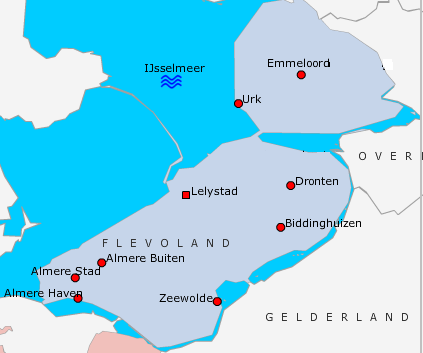 